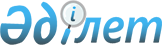 "Саран қаласы бойынша пайдаланылмайтын ауыл шаруашылығы мақсатындағы жерлерге жер салығының базалық мөлшерлемелерін арттыру туралы" Саран қалалық мәслихатының 2019 жылғы 15 тамыздағы № 435 шешімінің күші жойылды деп тану туралыҚарағанды облысы Саран қалалық мәслихатының 2022 жылғы 28 сәуірдегі № 121 шешімі. Қазақстан Республикасының Әділет министрлігінде 2022 жылғы 6 мамырда № 27923 болып тіркелді
      "Құқықтық актілер туралы" Қазақстан Республикасы Заңының 27-бабына сәйкес Саран қалалық мәслихаты ШЕШТІ:
      1. "Саран қаласы бойынша пайдаланылмайтын ауыл шаруашылығы мақсатындағы жерлерге жер салығының базалық мөлшерлемелерін арттыру туралы" Саран қалалық мәслихатының 2019 жылғы 15 тамыздағы № 435 (Нормативтік құқықтық актілерді мемлекеттік тіркеу тізілімінде № 5438 болып тіркелген) шешімінің күші жойылды деп танылсын.
      2. Осы шешім алғашқы ресми жарияланған күнінен кейін күнтізбелік он күн өткен соң қолданысқа енгізіледі.
					© 2012. Қазақстан Республикасы Әділет министрлігінің «Қазақстан Республикасының Заңнама және құқықтық ақпарат институты» ШЖҚ РМК
				
      Мәслихат хатшысы

О. Баймаганбетов
